Report :	CZREZDK Instance :	JISPRODCLERK OF THE CIRCUIT COURT PALM BEACH COUNTYDocket Print from EasyviewDate : Time :1O-Jan-20134:29:11PMCase ID : 2011CP000653 - SHIRLEY BERNSTEINUCN : 502011CP000653XXXXSBPage 1 of 6Case Filed : 10-Feb-2011	Status : DJ - DISPOSED BY JUDGECase TypeFO - FORMAL ADMINISTRATIONCourt CPLocation SBDivision	JuryIYTypeParty NameRepresented byJUDGE	COLIN, JUDGE MARTIN H.A , ROBERT L.Docket TextBook No	Page No1O-Feb-20111O-Feb-2011- ----	--F/FO-PP-PR-GAPENDING500FF	 	 PEADMINISTRATIONCase Filed : 1(}-Feb-2011	Status : DJ - DISPOSED BY JUDGEFiling Date	Docket No	Pages	Docket DescriptionDocket Code    Docket TextBook No	Page No25-Apr-2011	10	3	PROOF OF SRV NOT TOPNCRUPON THE AGENCY FOR HEALTH CARE ADMIN . &---CREDITORS.PNADNOTICE OF FILING01-Aug-2011	11	6	PROOF OF SERV NOTICE OF---ADMIN09-Sep-2011	12	3	INVENTORY - ESTATE06-0ct-2011	13	2	PROOF OF SERVICE24-0ct-2012	14	AFFIDAVIT/STMNT RE:INVPOS	OF INVENTORY ASNA---CREDITORS24-0ct-2012--- -- 3	PETITION FOR DIS-CHARGEPOCH24-0ct-2012	16	WAIVERWAIV	WAIVER   OF   ACCOUNTI NG   AND   PORTIONS   OFPETITIONFOR    DISCHARGE;    WAIVER	OF   SERVICE   OF PETITION FORDISCHARGE; AND RECEIPT OF BENEFICIARY AND--- SENT TO DIS-A - - ------------- 	CONSENT TO 01SCHARGE BY PAMELA B. SIMON	 	WAIVER	OF	SERVICE	OF	PETITION	FORDISCHARGE; ANDRECEIPT  OF  BENEFICIARY  AND  CONSENT  TO DISCHARGE19-Nov-201219-Nov-201227	WAIVER	WAIV28	WAIVER	WAIVWAIVER	OF	SERVICE	OF	PETITION	FORDISCHARGE; ANDRECEIPT  OF  BENEFICIARY  AND  CONSENT  TO DISCHARGEBY TED S. BERNSTEINOF ACCOUNTING AND  PORTIONS OF PETITION FOR DISCHARGE;WAIVER	OF	SERVICE	OF	PETITION	FOR DISCHARGE; ANDRECEIPT  OF  BENEFICIARY  AND  CONSENT  TO DISCHARGEBY PAMELA SIMONOF ACCOUNTING  AND  PORTIONS OF PETITION FOR DISCHARGE ;WAIVER	OF	SERVICE	OF	PETITION	FOR DISCHARGE;  ANDRECEIPT   OF   BENEFICIARY   AND   CONSENT   TO DISCHARGEBY ELIOT BERNSTEINNov-2012	29PETITION FOR DISCHARGE	POCHOF ACCOUNTING AND  PORTIONS OF PETITION FOR DISCHARGE;WAIVER	OF	SERVICE	OF	PETITION	FOR DISCHARGE; ANDRECEIPT  OF  BENEFICIARY  AND  CONSENT  TO DISCHARGEJILL IANTONICase Filed : 10-Feb-2011	Status : DJ - DISPOSED BY JU OGE03-Jan-201331	-1 --DISPOSITION SHEETWAIVER	OF	SERVICE	OF	PETITION	FORDISCHARGE ;  ANDRECEIPT  OF  BENEFICIARY  AND  CONSENT  TO DISCHARGELISA S. FRIEDSTEINReport :	CZREZDK Instance :  JISPRODCLERK OF THE CIRCUIT COURT PALM BEACH COUNTYDocket Print from EasyviewDate : Time :1O-Jan-20134:29:11PMCase ID :  2011CP000653 - SHIRLEY BERNSTEINDocket Entries : 37 Last Activity :***  end of report czezdk  ***(czrezdk)  Revised :  28-Jul-2003UCN : 502011CP000653XXXXSBCase Filed : 10-Feb-2011Page 6 of 6Status :   DJ - DISPOSED BY JUDGESlAf( OF FLORIOA • PALM BEAC COUNTY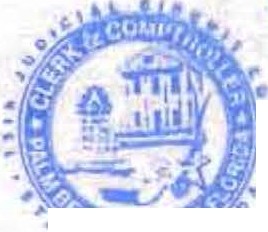 1 ner by certify th11t tne foregoing  11 •true copy o! the record In  my olllce with: redaction . II anU!J.eQulred by law.-HIS lQ_ DA OF   C )A f,j	.2013.SHARON R   BOCK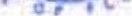 y	-DATE:  Novem ber 5, 2012MEMORANDUMTO:	Robert L. Spallina, Esq.FROM: Astride Limouzin  Case Manager, on behalf of - This orfice does not provide legal adviceFor proced ural inq uiries Tel. #561-274-1424I XIJUDGE  MA RTIN H. COLIN [	[JUDGE JAMES  L. M A RTZI	]JUDGE ROSEM ARI E SCHERDivision - JY Division - I Z Division - IXCASE NUMBER:	50 2011CP000653XXXXSB	Estate of Shirley Bernstein MATTER:	Docu ments being returned	Order of discha rgeDeath certificate (CERTI FIED COPY) not su bmitted.  F.S. §731.103, Probate Rule 5.205 & Probate Rule 5.171 Receipted bill for fu neral ex penses req uired (Must be paid infull).Proof of will or codicil is req uired; it is not self-proved.  Please review F.S. §732.502; 733.201; P.R. 5.210 & P.R. 5.230.Order adm itting will/ codicil/ and or appointing persona l representative is eit her missing or incorrect. FS§733.20t,R.5.210 &5.235Petition and order designating a rest ricted depository, and accepta nce is req uired FS §69.031 &JS §7441(6).o	NOat h of Persona l Representative, of Gua rd ia n or Ad minist rator Ad Litem and designation of r	ag1111t was notsu bmitted or incorrect.  Resident agent m ust sign the accepta nce. (Rule 5.110, 5.120 and 5.320 c...o...,mr,,'l-ii.ittet!otes)•-< J>.	I("') •Proof of publication not sub m itted. Ru le 5.241.	:i:no	l:DStatement rega rding cred itors not subm itted. Probate Rule 5.241 (d).	r,g?'	:Ii:7nInventory not su bmitted. Proba te Rule 5.340.:;;-::Tl	9All claims m ust be satisfied, st ruck, or dismissed.                                                                           or-:x   CDFinal certificate of estate tax or affidavit of non-tax is not su bmitted.  FS §198.26 & 193.28All Beneficia ries m ust join  in the petition or t hey must receive formal notice on the petition.  FS §735.203 & Probate Rule S.530(b).XX	Receipts for assets from ·a11 of the specific beneficia ries were not nota rized.Receipt  of fina l  accou nting, service  of  petition  for discha rge and/or  waiver  from  all  resid uary  beneficiaries  orq ualified t rust beneficia ries are req uired. See. R. 5.400. Attorney fees see FS §733.6171(6), 731.302, 731.303(1)(b) and Probate Rule 5.180(b). Committee notes (one person serving in two (2) fid uciary ca pacities may not wa ive or consent to the persons acts without  the a pproval of those who the person  represents).Proof of service of t he Objection to the Claims.  FS §733.705(2),  Proba te Ru le. 5.496 & Proba te Rule. 5.040.Proof of Service of the Notice to Creditors to the Agency for Hea lth Ca re Ad ministration.  FS §733.2121(d) & Proba te Ru le 5.241 (a).For Lost/Destroyed Wills/Codicils please com ply with FS § 733.207, 733.201(2) & Probate Rule 5.510An 8:45 a.m. motion calendar hearing (limited to 5 mins) with notice to all interested parties is req uired.Notice must be a t least five (5) business days (Tue, Wed and Thurs).  Please verify suspension dates. Files m ust be order via  the internet  at  http://15thcircuit. co.palm-beach. fl.us/web/guesUcad min.OTHER:PLEASE RETURN A COPY OF THIS MEMORANDUM AND PROPOSE ORDERS WHEN REPLYING; ADDRESS TO THE CLERK AND COMPTROLLER. 200 W ATLANTIC A VENUE.DELRAY BEACH. f L 33444IN THE CIRCU IT COU RT FOR PA LM BEACH COUNTY, FLIN RE: ESTATE OF SHIRLEY  BERNSTEIN,Fi le No . 50201 I CP000653XXXXSBProbate DivisionDeceased.	Division1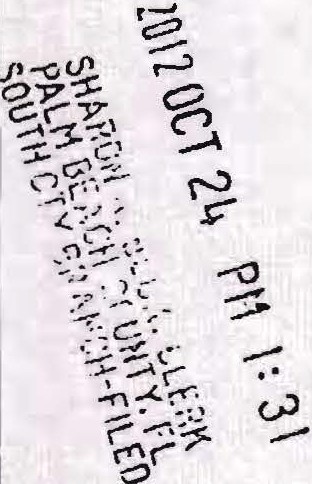 WAIYER OF ACCOUNTING AND PORTIONS OF PETITION FOR DISCHARGE; WAIVER OF SERVICE OF PETITION FOR DISCHARGE; AND RECElPT OF BENEFICIARY AND CONSENT TO DISCHARGEThe  1.1ndersigned,  Ted  S.  Bernstein,  whose  address  is  880  Berkeley  Street,  Boca   Raton.   Florida 33487,  and  who  has  an  interest   i n  the  above  estate  as  beneficiary  of  the  estate:Expressly acknowledges that the u ndersigned is aware of the right to have a final accou nti ng; (b)	Waives the filing and service of a final or other accounting by the personal representative ;Waives the inclusion in the Petition for Discharge of t he amount of com pensation paid or to be paid to the personal, representative, attorneys, accountants, a ppraisers, or other agents employed by the personal representat i ve, and the manner of determ in ing that com pensation;Expressl y aciknowledges that the undersigned has actual knowledge of the amou nt and man ner of detennin ing the compensation of the personal representat ive, attorneys, accountants, appraisers, or ot her agents; has agreed to t he amount and manner of determin ing such compensation; and waives any objections to the payment of such compensation;Waives the i ncl usion  i n  the Pet ition  for Discharge of a plan of distribution;Waives service of the Petition for Discharge of the personal representative and alll notice thereof u pon the u ndersigned;Acknowledges recei pt of complete distri bution of the share of the estate to which the undersigned was entitled; andConsents to the entry of an order d ischarging the personal representative without notice, hearing or waiti ng period a  d    "thout further accou nting.Signed on _?J,	, 2012.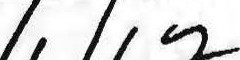 D BERNSTEIN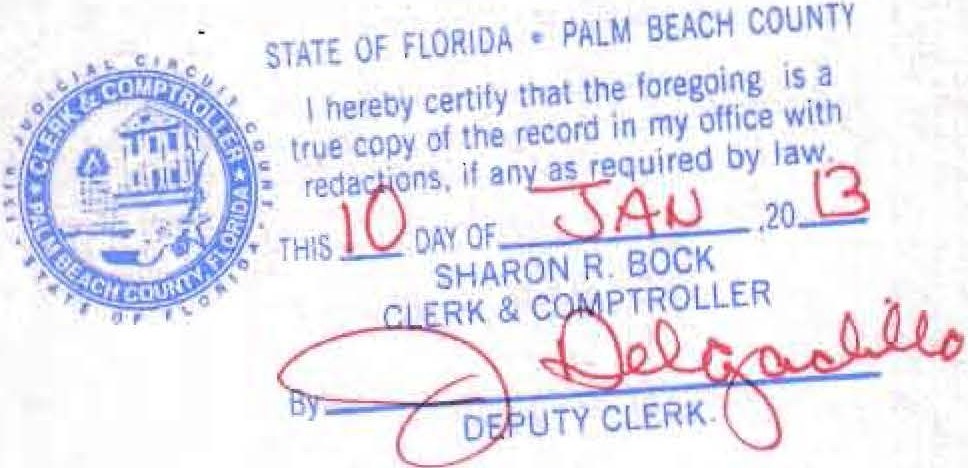 .,:....   / . . ' -    ;·· ..·· ·:	...-.,	:If'.-   ..... ....'T .... 1·:.:.  -	· '.... . :!-. .· ·- .":"   .	-.JN THE CIRCUIT COURT FOR PALM BEACH COUNTY, FLJN RE: ESTATE OF SHIRLEY  BERNSTEIN,Deceased.File  No.  50201 I CP000653XXXXSBProbate Divisiqn Division·rnnNOV \,9  PM 2:29.	OCK CLERKSHf:\.RON R . B roUNiY. f lsPo.AuLl:H'HBC fjiRAHCIH ILEOWAIVER OF ACCOUNTING AND PORTIONS OF PETITION FOR DISCHARGE; WAIYER OF SERVICE OF PETITION FOR DISCHARGE; AND REC.EIPT OF BENEFICIARY ANDCONSENT TO DISCHARGEThe undersigned, Ted S. Bernstein, whose address is 880 Berkeley Street, Boca Raton, Florida 33487, and who has an interest in the above estate as beneficiary of the estate:Expressly acknowledges that the undersigned is aware of the right to have a final accounting;Waives the filing and service of a final or other accounting by the personal representative;(c)      Waives the inclusion in the Petition for Discharge of the amount of compensation paid or to be paid to the personal representativ , attorneys, accountants, .appraisers, or other agents employed by the personal represeritative , and the manner of determining that compensation;Expressly acknowledges •hat the undersigned has actual knowledge of the amount and manner of determining the compensatiO'n of the personal representative, attorneys, accountants, appraisers; or other agents; has agreed to the amoµnt and manner of determining such compensation; and waives any objections to the payment of such compensation;                                               ·Waives the inclusion in the Petition for Discharge of aplan of distribution;(f) Waives service of the Petition for Discharge of the personal representative and all notice thereof upon the undersigned;Acknowledges receipt pf complete distribution of the share of the estate to which the undersign·ed was entitled; and., ·· .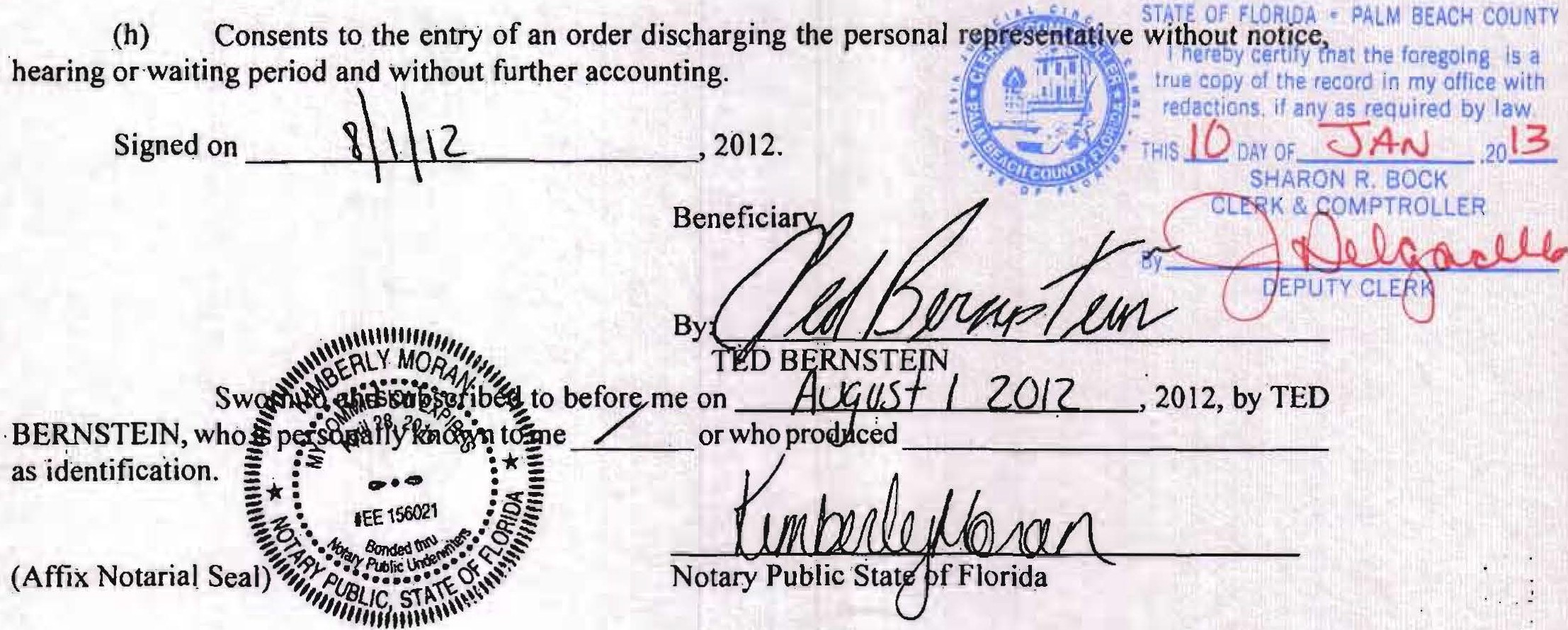 .- .  - -.  ...	..=.	• •	. ,IN THE CIRCUIT COURT FOR PALM BEACH COUNTY, FLIN RE: ESTATE OFFile No.50201 I CP000653XXXXSB	:ZOl'2NOV .h9..... PM 2:29SHIRLEY BERNSTEIN,Probate DivisionSHA.ROH R. SOCK. CLERKPAtH BEiiCii COUMTY. FLDeceased.	DivisionWAIVER OFACCOUNTING AND PORTIONS OF PETITION . FOR DISCHARGE; WAIVER OF SERVICE OF f ETITION FOR DISCHARGE; AND RECEIPT OF BENEFICIARY AND CONSENT TO DISCHARGESOUTH CT Y BtlANCH·FILEOThe undersigned, Jili lantoni, whose address is 2101 Magnolia Lane, Highland Park, fL 60035, and who h_as an inter:est in the above estate as beneficiary of the estate:Expressly acknowlledges that the undersigned is aware of the right to have a final accounting;Waives the filing and service of a final or other accounting by the personal representative;Waives the inclusion in the Petition for Discharge of the amount of compensation  paid or to be paid to the personal represi;ntative, attorneys, accountants, appraisers, cir other agents employed by the personal representative,  and the manner of determining  that compensation ;Expressly acknowledges tha.t the u ndersigned has actual knowledge of the amount and manner of detennining the compensation of the personal representative, attorneys, accountants; appraisers, or other agents; has agreed to the amount and manner of determining such compensation; and waives any objections to the payment of such compensation;Waives the in.clusion in the Petition for Discharge of a plan of distribution;(t) Waives service of the Petition for Discharge of the personal representative and all notice thereof upon the undersigned;Acknowledges receipt of complete distri bution of the share of the estate to which the undersigned was.entitled; and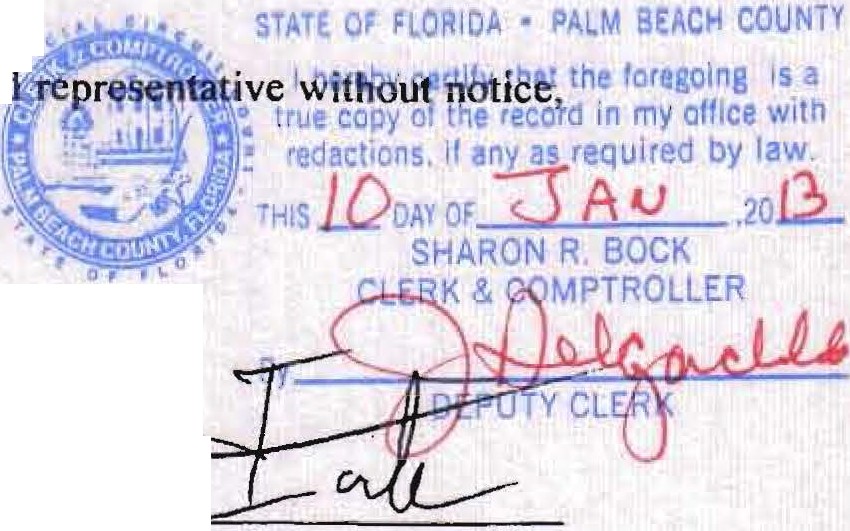 'Consents to the entry of an order d ischarging the personahearing  or waiting  period  and  without  further accou nting.	: Signed on	Q_(' frJbif	' - - - ' 2012..•\\\lill1Ufl11i,	JILL IANTOll11\. I•'Swo	o before me on	{)l-fotf/	, 2012, by JILLlANTONI, who is pe{So	.met./	or who produced __		____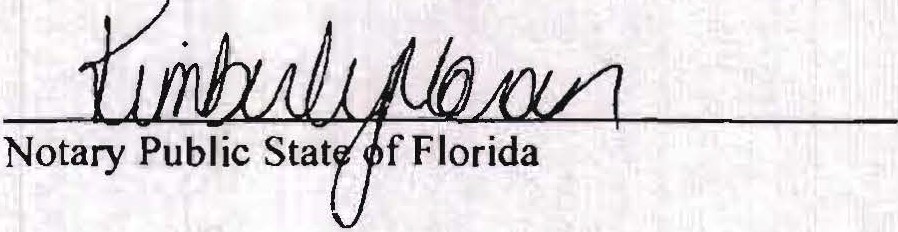 as 1.denll.fi1cat1. on.-* :·	- c1> :-:I' ··•.·-: ..	:	a.•..,	=*=. 9,.':.	:  ;:··.	-!'?-	ttlN · ···§!(Affix Notarial Seal)	,,,,"vc STAit-a' ::-;' !11/111mlll\''lN THE CIRCU IT COU RT FOR PALM BEACH COUNTY, FL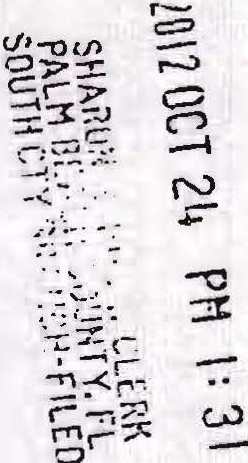 I N R E: ESTATE OF SHIR LEY  BERNSTEIN,File No. 50201 ICP000653XXXXSBProbate DivisionDeceased.	Division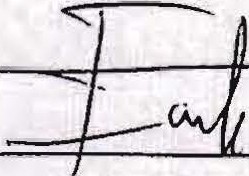 WAIVER OF ACCOUNTING AND PORTIONS OF PETITION FOR DISCHARGE; WAIVER OF SERVICE OF PETITION FOR DISCHARGE; AND RECElPT OF BENEFICIARY AND CONSENT TO DISCHARGEThe u ndersigned, J ill lantoni, whose address is 210 I Magnol ia Lane, Highland Park, IL 60035, and who has an interest  in the above estate as beneficiary of the estate:Expressly acknowledges that the undersigned isawareof the right to have a final accounting;Waives the filing and service of a final or other accounting by the personal representati ve;Waives the inc.l usion in the Petition for Discharge of the amount of com pensation paid or to be paid to the personal representative, anomeys, accountants, a ppraisers, or other agents employed by t he personal representative, and the manner of determining t hat compensation;Expressly acknowledges that the undersigned has actual knowledge of the amount and manner of determining the compensation of the personal representative, attorneys, accountants, appraisers, or other agents; has agreed to the amount and manner of dctennining such compensation; and waives any objections to the payment of such compensation;Waives the inclusion in the Petition for Discharge of a plan of distri bution;(f) Waives service of the Petition for Discharge of the personal representative and all notice thereof upon the undersigned;Acknowledges recei pt of complete distribution of the share of the estate to which the undersigned was entitled; andConsents to the entry of an order discharging the personal representative without notice , hearing or waiting period and without funher account ing.Signed on	(}l7D /.st-	' 201 2.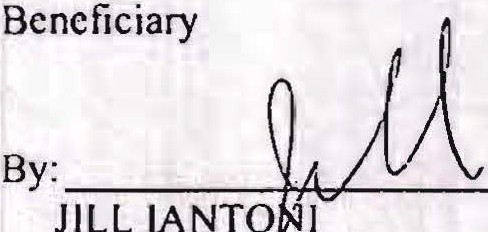 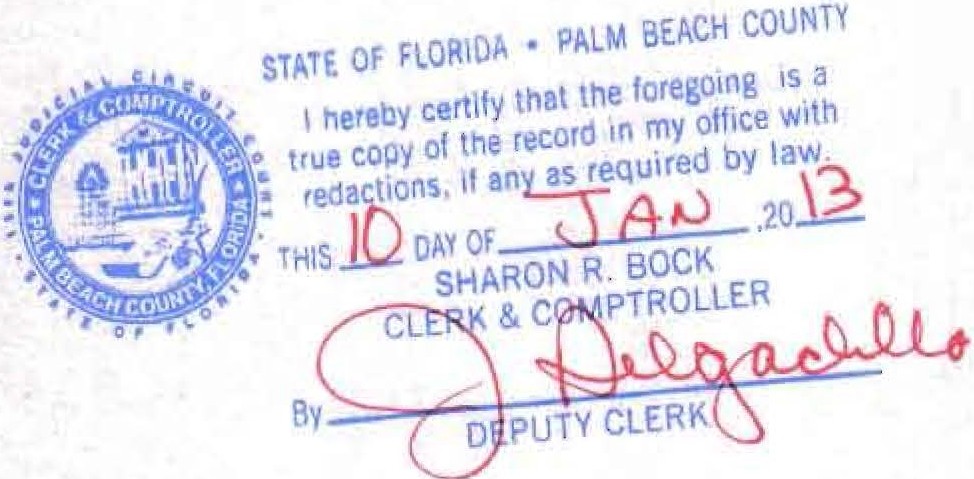 IN THE CIRCUIT COURT FOR PALM BEACH COUNTY, FL IN RE : ESTATE OF	Fi le No. 50201 l' CP000653XXXXSB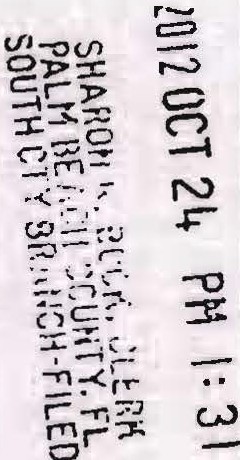 SHIRLEY BERNSTEIN,	Probate DivisionDeceased.	DivisionWAIVER OF ACCOUNTI NG AND PORTIONS OF PETITION FOR DISCHARGE; WAI VER OF SERVICE OF PETITION FOR DISCHARGE; AND RECEIPT OF BENEFICIARY AND CONSENT TO DISCHARGEThe undersigned, Pamela B. Simon, whose address is 950 North Michigan Avenue, Suite 2603, Chicago, IL 60606, and who has an interest in the above estate as beneficiary of the estate:Expressly acknowledges that the undersigned is aware of the right to have a final accounting;Waives the filing and service of a final or other accounting by the personal representati ve;Waives the inclusion in the Petition for Discharge of the amount of compensation paid or 10 be paid to the personal representative, attorneys, accountants, appraisers, or other agents employed by the personal representative, and the manner of determining that compensation;Expressly acknowledges that the undersigned has actual knowledge of the amount and manner of determining lhe compensation of lhe personal represen1a1ive, atlomeys, accountants, appraisers, or other agents; has agreed to the amount and manner of determining such compensation; and waives any objections to the payment of such compensation;Waives the inclusion in the Petition for Discharge of a plan of distribution ;(f) Waives service of the Petition for Discharge of the personal representative and all notice thereof upon the undersigned ;Acknowledges receipt of complete distribution of the share of the estate to which the undersigned  was entitled; andConsents to the entry of an order discharging lhe personal representative without notice, hearing or waiting period and without further accounting .Signed on	q(r	,2012.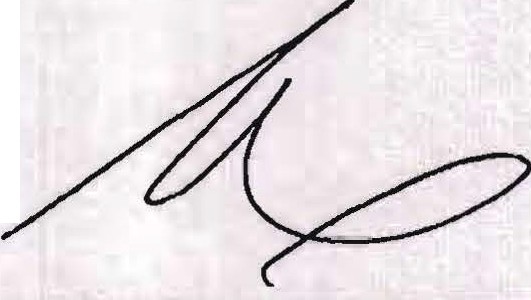 BeneficiaryBy: 		 	_ PAMELA B. SIMON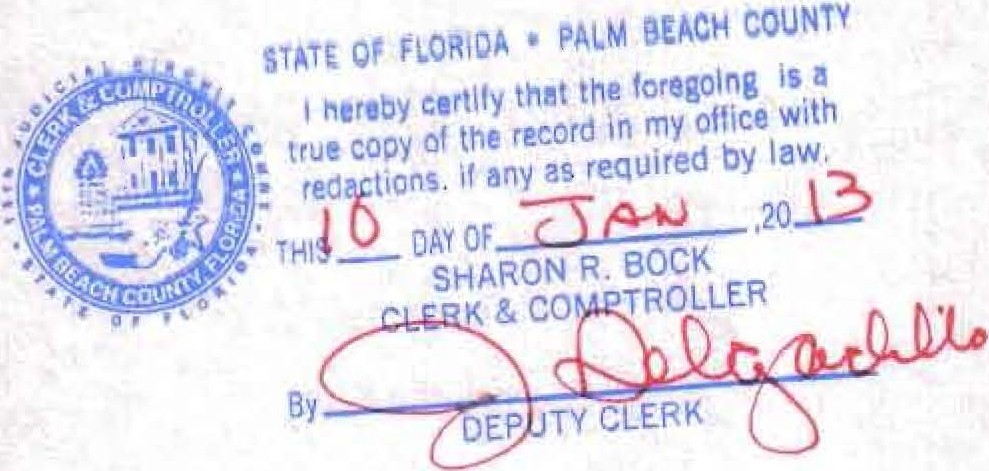 •• • -. \ 'I   •	• •/•  . ''' '. .....     .·.1 •  T,,'.• •    ' •IN THE CIRCUIT COURT FOR PALM BEACH COUNTY, FL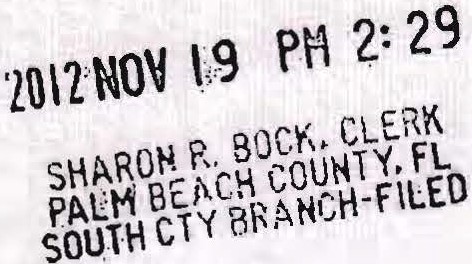 IN RE: ESTATE OF SHIRLEY  BERNSTEIN,File No . 50201 I CP000653XXXXSBProbate DivisionDeceased.	DivisionWAIYER OF ACCOUNTING AND PORTIONS OF PETITION FOR DISCHARGE; WAIVER OF SERVICE OF PETITION FOR DISCHARGE; AND RECEIPT OF BENEFICIARY AND CONSENT TO DISCHARGEThe undersigned, Pamela B. Srinon, whose address is 950 North Michigan Avenue, Suite 2603, Chicago, IL 60606, and who has an interest in the above estate as beneficiary of the estate:Expressly acknowledges that the undersigned is aware of the right to have a final accounting;Waives the fil ing and service of a final or other accounting by the personal representative;Waives.the inclusion in the Petition .for Discharge of the amount of compensation paid ,or to be paid tothe personal representative , attorneys, accountants, appraisers, or other agents employed by the personal representative, and the manner of determining that compensation;Expressly acknowledges that the undersigned has actual knowledge of the amount and manner of detennining the compensation of the personal representative, attorneys, accountants, appraisers, or other agents; has agreed to the amount and manner of detennining such compensation; and waives any objections to. the payment of such compensatiOn;Waives the inclusion in the Petit ion for Discharge of a plan of distribution ;Waives service of the Petition for Discharge of the personal representative and all notice thereof upon the undersigned ;Acknowledges receipt of complete distribution of the share of the estate to which the undersigned was entitled; and'\.'<"MOAAA"/11.PAM% B. SIMyON	.11111By:__-""""=------+--r-="--=--'--'--=='Swor ,	J.oo before me on	US	1PAM ELA	B.	SI&	';;·.ponaUy	known	to	e	_' 2012, byor	wh o	produced-------o=;;;,..;:ir--- :_·:-=-= as id¢fi@cation.CPe4ilt	:25: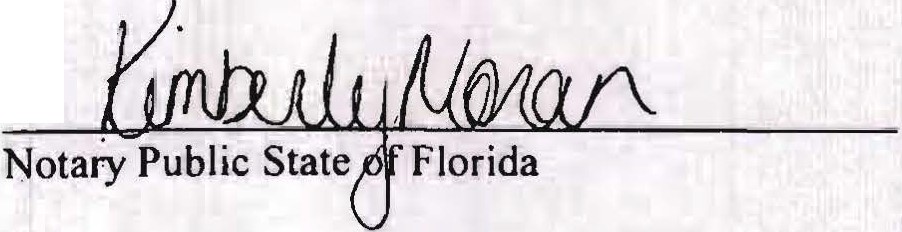 ,..	cf'. ,..P,\	:{$::=.    •	•t;..	:o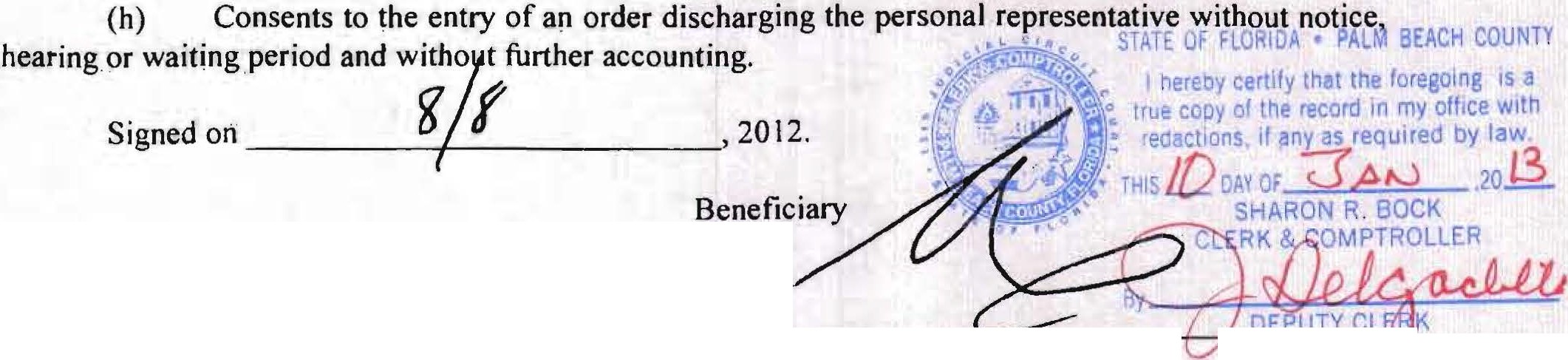 ··	BororA.;••(Affix Notari al Seal) \,,_:;;,ti/!	.{"11,.1/,,'U,,B,,i,.1,.c,"'''"'',,IN THE CIRCUIT COURT FOR PALM BEACH COUNTY, FL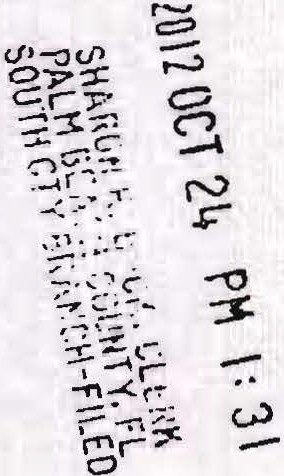 IN RE: ESTA TE OF SHIRLEY BERNSTEIN,Deceased.File  No.   50201  I CP000653XXXXSBProbate Division DivisionWAIVER OF ACCOUNTING AND PORTIONS OF PETITION FOR DISCHARGE; WAIYER OF SERVICE OF PETITION FOR DISCHARGE; AND RECEIPT OF BENEFICIARY AND CONSENT TO DISCHARGEThe u ndersi gned, Simon L. Bernstein, whose address is 7020 Lions Head Lane, Boca Raton, Florida 33496, and who has an interest i n the above estate as beneficiary of t he estate:Expressl y acknowledges t hat t he undersigned is aware of the ri ght to have a final accounti ng;Waives the fil i ng and service of a final or other accounti ng by the personal representative;Waives the inclusion in the Petition for Discharge of t he amount of compensation paid or to be paid to the personal, representative, attorneys, accountants, appraisers, or other agents employed by the personal representative, and the man ner of determin i ng that com pensation;Expressly acknowledges that the u ndersigned has actual knowledge of the amount and manner of determ i ning the com pensation of the personal representati ve, anomeys, accou ntants, appraisers, or other agents; has agreed to the amou nt and man ner of determ i ning such compensation; and waives any objections to the payment of such compensation;Waives the  i ndusion  i n the  Petition  for Di.scharge of a plan  of distri bution;Waives service of the Petition for Discharge of the persona l representative and all notice thereof u pon the u ndersigned;Acknowledges receipt of com plete d istri bution of the share of t he estate to which the undersigned was entit led; andConsents to the entry of an order d ischarging the personal representative without notice,7hearing or waiting period and without further accounting.	·Signed on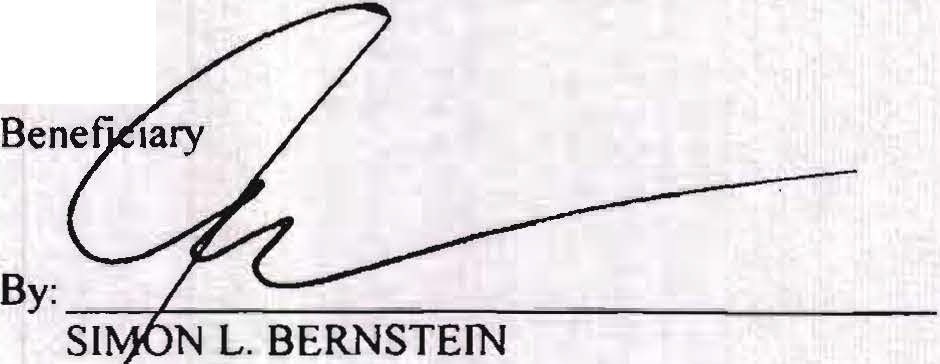 l-{{_tl,__._{/ :l--, 2012.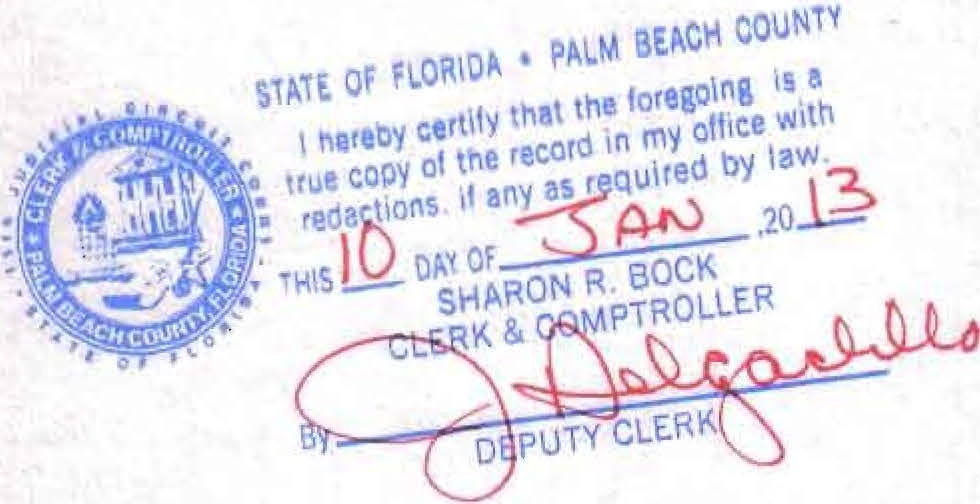 .... .. •" l	.. ..     1 ·.. •     •	:-.,..•.--	-,_-.,--;· _   .;:.._.----=.-;,,...,.,....	----,.---IN THE ClRCUIT COURT FOR PALM BEACH COUNTY, FLIN RE: ESTATE OFSHIRLEY BERNSTEIN,Deceased.File  No.  50201 I CP000653XXXXSBProbate Division Division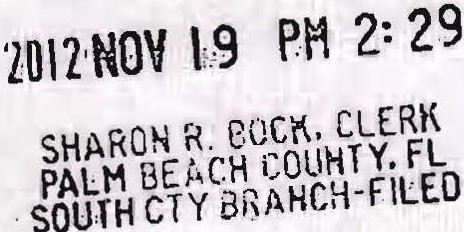 ....;.F	E	Ek	lo :T;	I R DISCHARGE; AND RECEIPT OF BENEFICIARY AND CONSENT TO DISCHARGEThe undersigned, Simon L. Bernstein, whose address is 7020 Lions Head Lane, Boca Raton, Florida 33496, and who has an interest in the above estate as beneficiary of the estate:Expressly acknowledges that the undersigned is aware of the right to have a final accounting;Waives the fi,lirtg and service of a final or at.her accounting by the personal representative;Waives the inclusion in the Petition for Discharge of the amount of compensatfon paid or lo be paid to the personal representative,- attorneys, accountants,appraisers, or other agents employed by the personal representative, and the manner of determining that compensation;Expressly acknowledges that the undersigned has actual knowledge of the amount and manner of determining the compensation of the personal representative, attorneys, accountants, appraisers, or other agents; has agreed to the amount and manner of determining such compensation; and waives any objections to the payment of such compensation;Waives the inclusion in the Petition for Discharge of a plan of distribution;Waives service of the Petition for Disharge of the personal representative  and al l notice · thereof u pon the undersigned;Acknowledges receipt of complete distribution of the share of the estate to which the undersigned was entitled; and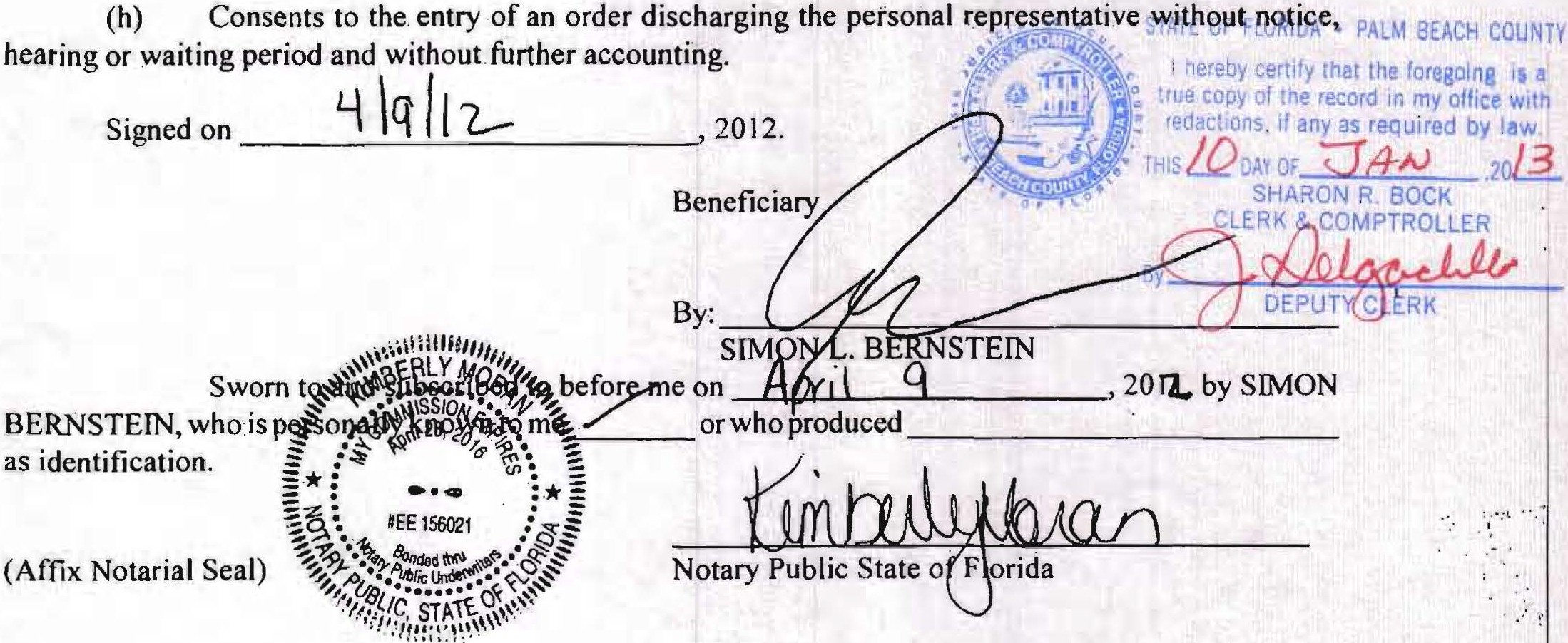 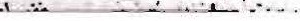 _,    ·• ''' ;·-.- -I,••	. -  ·- ' ··'-)' . .. .	- . . ,,...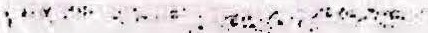 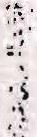 JN THE CIRCUIT COURT FOR PALM BEACH COUNTY, FLIN .RE: ESTATE OF SHIRLEY  BERNSTEIN,Fi le No. 50201 J CP000653XXXXSB.Probate Division2012 NOV 1-9 . PM 2: 29SHAROH fL e.OClt CLERKDeceased.	DivisionWAIVER OF ACCOUNTG AND PORTIONS OF PETITION.Foa DISCHARGE; WAIVER OF SERVICE OF PETITION FOR DISCHARGE; AND RECEIPT OF BENEFICIARY AND CONSENT TO DISCHARGEPALM BE fCtl COUNTY. FL:SQUlH CTY BR t..HCH-FILEOThe undersigned, Lisa S.Friedstein, whose address is 2142Churchill Lane, Highland Park, IL60035, and who has an interest in the above estate as beneficiary of the estate:(a:)	Expressly acknowledges that the undersigned is aware of the right to have a final accounting;Waives the filing and service of a final or other accounting by the personal representative;Waive.s the inclusion in the Petition for Discharge of the amount of compensation  paid or to be paid to the personal representativ , attorneys, accountants, appraisers, or other agents employed by the personal  representative,  and  the mannr of determining-that  compensation;Expressly acknowledges that the undersigned has actual knowledge of the amount and man.ner of detennining the compensation of the personal representative, attorneys, accountants, appraisers, or other agents; has agreed to the amount and manner of determining such compensation; and waives any objections to the payineiit ·of such compensation ;Waives the inclusion 'in the Petition for Discharge of a plan of distribution;(f) Waives service of the Petition for Discharge of the personal representative and all notice thereof upon the undersigned ;Acknowledges receipt of complete distri bution of the share of the estate to which the undersigned was entitled; and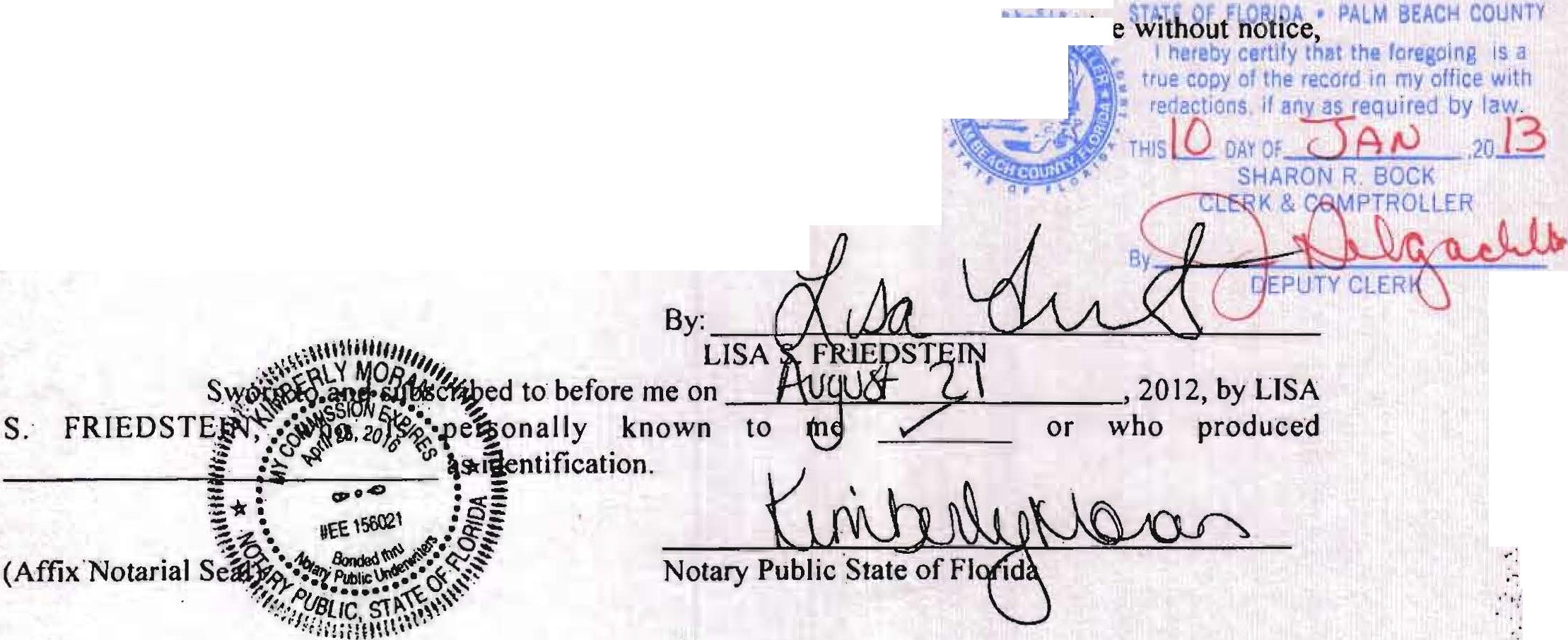 Cons.ents to the entry of an order discharging the personal r MS011W1 Y hearing or waiting period and without forther accounting.	:: ·	:f,ii1Signed On	alADl .;( I	.2012.	' . ··  rn!lliif(-Beneficiary,.' ·;.'.....'\·-:·' .	...  -·.  -..	. • ·. . •,' , ., •.•_  '•.. -.   - · " ·•   ...' ••·,.._ ,, ;- •. . ··•·	.   . ·-  ' -···-	. '• .. '· ·. ·-··· ··-····-.... ·-· '"-"·-,,_-:._,._:,_.,._ .·· =· =·.'..;,.,.,._·..-:;":;_·· ··iN THE CIRCUIT COURT FOR PALM BEACH COUNTY, FL IN RE: ESTATE OF	File No. 50201 ICP000653XXXXSB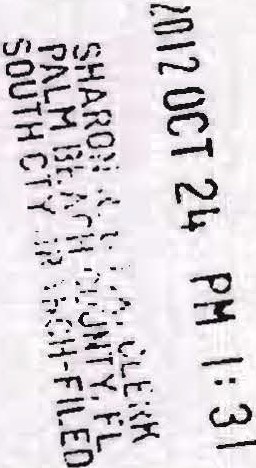 SlllRLEY BERNSTEIN,	Probate DivisionDeceased .	DivisionWAIYER OF ACCOUNTING AND PORTIONS OF PETITION FOR DISCHARGE; WAIYER OF SERVICE OF PETITION  FOR DISCHARGE; AND RECEIPT OF BENEFICIARY AND CONSENT TO DISCHARGEThe undersigned, Lisa S.Friedstein, whose address is 2142 Churchill Lane, Highland Park. IL 60035, and who has an interest in the above estate as beneficiary of the estate:Expressly acknowledges that the undersigned is aware of the right to have a final accounting;Waives the filing and service of a final or other accounting by the personal representative;Waives the inclusion in the Petition for Discharge of the amount of compensation paid or to be paid to the personal representative, attorneys, accountants, appraisers, or other agents employed by the personal representative, and the manner of determining that compensation;Expressly acknowledges that the undersigned bas actual knowledge of the amount and manner of determining the compensation of the personal representative, attorneys, accountants, appraisers, or other agents; bas agreed to the amount and manner of determining such compensation; and waives any objections to the payment of such compensation ;Waives the inclusion in the Petition for Discharge of a plan of distribution;Waives service of the Petition for Discharge of the personal representative and all notice thereof upon the undersigned ;Acknowledges receipt of complete distribution of the share of the estate to which the undersigned was entitled; andConsents to the entry of an order discharging the personal representative without notice, hearing or waiting period and without further accounting.Signed oo £'.fH	rA.£J.;i.   J. J	' 2012.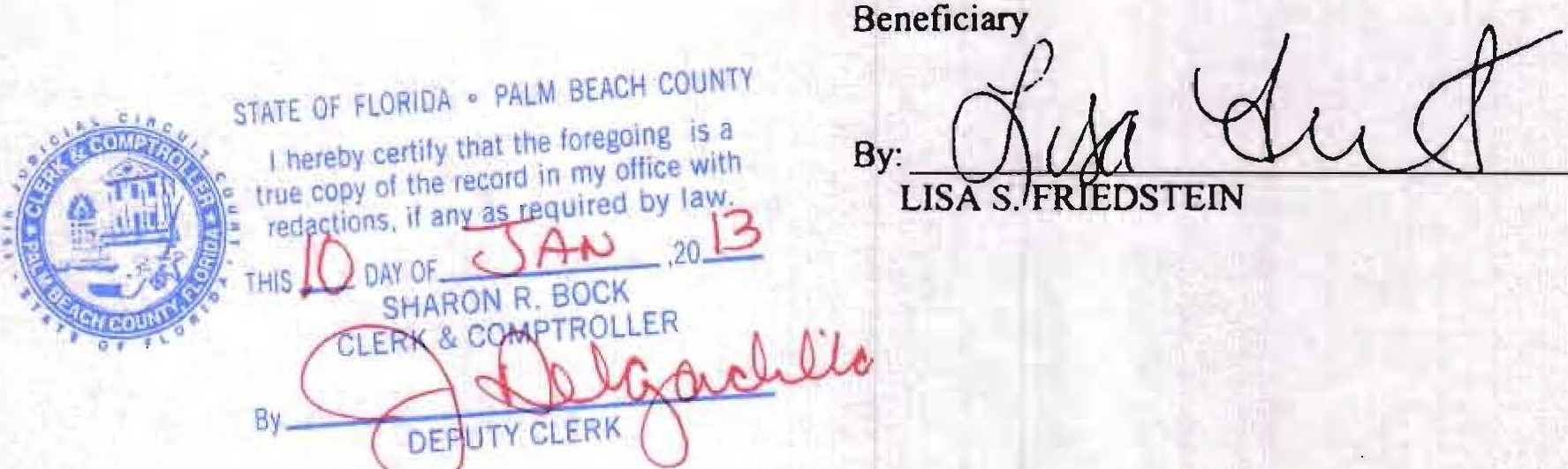 ,,,_ co.u,,ty.	t;fjYour payment has been successfully processed . South County Civil	Receipt Number:7354865 01/10/2013 04:43 PMPalm Beach Countv Clerk & Comptroller, 200 W. Atlantic Ave., Delray Beach, FL, 33444Case Nbr./Descri ption:  copysName On Card: CANDICE BERNSTEINCredit Card Number:  ************9892Card Type: VISAItem Amount:  $39.00 Service Fee: $1.37 Total Charge: $40.37South County CivilPage 1 of 1There is a non-refundable 3.5% fee per transaction to provide this service.This service fee is charged by MyFloridaCounty.com.Your Credit Card Statement will display the vendor name of MyFloridaCounty .com for billing details. For Information on refunds or for general inquiries, please call customer support on (877) 326 8689.https://www4.myfloridacounty .com/myflc-pay/pages/receipt_frame.jsp	1/10/2013------Filing DateDocket NoPagesDocket DescriptionDocket CodeDocket TextBook NoPage No24-0ct-201219WAIVERWAIVWAIVER   OF  ACCOUNTING   AND   PORTIONS   OF PETITIONFOR    DISCHARGE;	WAIVER	OF   SERVICE   OFPETITION FORDISCHARGE; AND RECEIPT OF BENEFICIARY ANDCONSENT TO DISCHARGE BY ELIOT BERNST24-0ct-201220WAIVERWAIVWA1VER  OF  ACCOUNT1NG   AND  PORT10NS  OF PET1TIONFOR   D1SCHARGE;   WA1VER   OF   SERVLCE   OF PETIT10N FORDISCHARGE;AND  RECEIPT OF BENEFLCIARYAND CONSENT TO D1SCHARGE BY JILL !ANTONI24-0ct-201221WAIVERWAIVWAIVER   OF  ACCOUNTING   AND   PORTIONS  OF PETIT1ON FOR DISCHARGE; WAIVER OF SERVICEOF PETITION FORDISCHARGE ; AND RECEIPT OF BENEFICIARY AND CONSENT TO DISCHARGE BY LISA S. FRIEDSTEIN24-0ct-201222NON-TAXNTCTCERT/RCPT/AFFIDAVIT  	CERT/RCPT/AFFIDAVIT  	CERT/RCPT/AFFIDAVIT  	CERT/RCPT/AFFIDAVIT  	CERT/RCPT/AFFIDAVIT  	CERT/RCPT/AFFIDAVIT  	CERT/RCPT/AFFIDAVIT  	CERT/RCPT/AFFIDAVIT  	CERT/RCPT/AFFIDAVIT  	CERT/RCPT/AFFIDAVIT  	24-0ct-2012232PROBATE CHECKLISTPBCK06-Nov-201224EXPARTE CLERKS MEMOEXPM19-Nov-201225WAIVERWAIVOF  ACCOUNTING   AND  PORTIONS  OF  PETITION FOR DISCHARGE ;Filing DateDocket NoPagesDocket DescriptionDocket CodeDocket TextBook NoPage No19-Nov-201226WAIVERWAIVOF ACCOUNTING  AND PORTIONS OF PETITION FOR DISCHARGE;Filing DateDocket NoPagesDocket DescriptionDocket CodeDocket TextBook NoPage No19-Nov-201230WAIVERWAIVOF ACCOUNTING AND PORTIONS OF PETITION FOR DISCHARGE;03-Jan-201332ORDER OF DISCHARGEODCH0256960072003-Jan-2013Atch - 32 -DISPOSED BY JUDGEDJ